Surface Area of Pyramids 8.3Find the surface area of the pyramid.  The side lengths of the base are equal.1.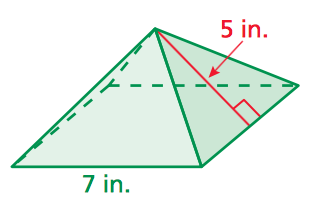 2.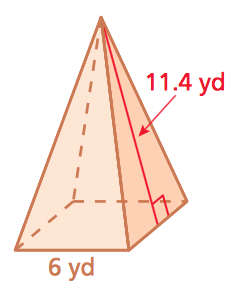 3.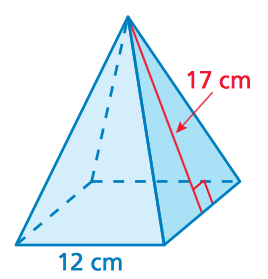 4.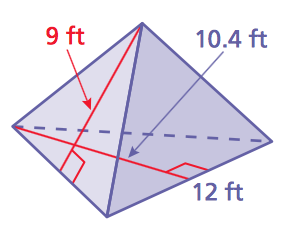 5.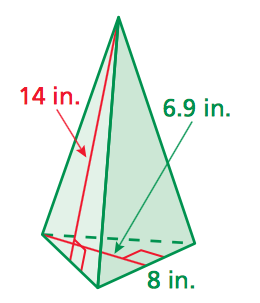 6.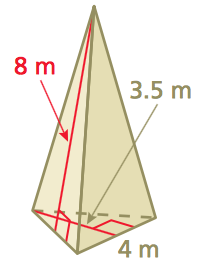 7.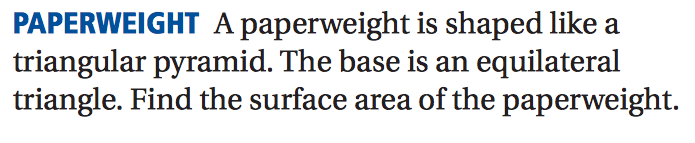 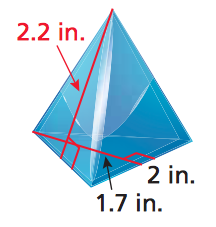 7.8.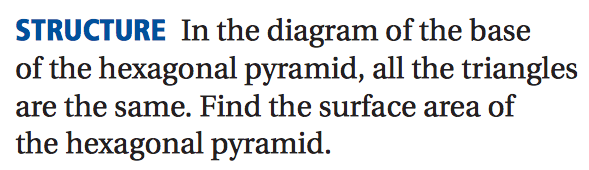 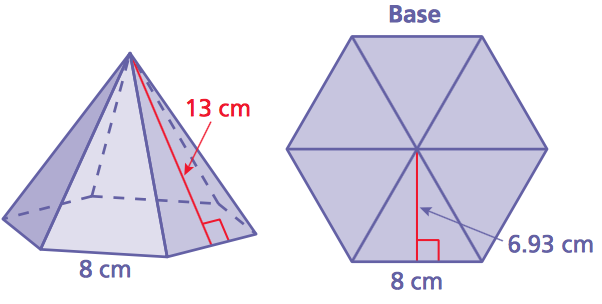 8.